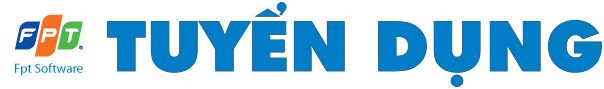 Để đáp ứng nhu cầu phát triển của Công ty, chúng tôi cần tuyển gấp nhân sự, cụ thể như sau:Vị trí:		Lập trình viên và kiểm thử Mã số:		SE_0512DNNơi làm việc:	Đà NẵngSố lượng:	60Yêu cầu: Lập trình thành thạo với  JAVA, .NET, C/C++ Tốt nghiệp(hoặc sẽ tốt nghiệp trước 7/2012) các trường Đại học, Cao đẳng, Aptech, ... chuyên ngành IT. Có khả năng đọc hiểu tiếng Anh chuyên ngành. Phong cách làm việc chuyên nghiệp, có khả năng chịu áp lực công việc.Quyền lợi:Mức lương cạnh tranh, tương xứng với vị trí và đóng góp của bạn;Cơ hội làm việc và thăng tiến trong một môi trường chuyên nghiệp, hiện đại, năng động, đa văn hoá;Thưởng thành tích kinh doanh.Chế độ chăm sóc sức khỏe đặc biệt dành cho nhân viên và người thân (FPTcare).Và rất nhiều quyền lợi hấp dẫn khác …Hạn nộp hồ sơ:       30/05/2012Hồ sơ ao gồm:-      Đơn xin việc và sơ yếu lý lịch ghi rõ điện thoại và email liên hệ;-      Bản photo ằng, ảng điểm và các chứng chỉ liên quan (nếu có);-      2 ảnh (4 x 6), 3 ảnh (3 x 4) mới chụp trong vòng 6 thángƯu tiên thi tuyển và phỏng vấn những hồ sơ gửi đến sớm! Gửi trước hồ sơ đính kèm qua email đến: tuyendung@fsoft.com.vn  HoặcNộp hồ sơ tại: Quầy Lễ tân, CN Công ty TNHH Phần mềm FPT tại Đà NẵngTrụ sở chính:	Tòa nhà FPT, đường số 1, KCN Đà Nẵng, An Đồn, Phường An Hải Bắc, Quận Sơn Trà, Thành phố Đà Nẵng.Điện thoại:  +84 511 3 958 777; Fax: +84 511 3 958 776	(Không hoàn trả hồ sơ)	